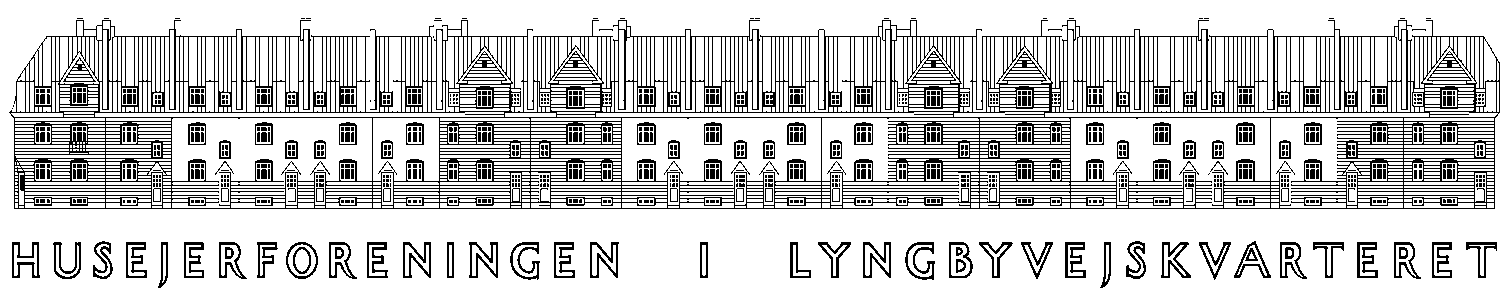 Referat fra bestyrelsesmøde i husejerforeningen i Lyngbyvejskvarteret d. 7/11 2013 kl 19.30. Mødet blev afhold hos Niels, Engelstedsgade 5. På mødet deltog deltog Erik, Mogens, Jimmy, Stine, Peter, Sabrina, Søren og Niels. Der var afbud fra Torben.1. Godkendelsen af dagsordenDer indsættes et nyt punkt om Energi og miljøudvalget , hvorefter resten af punkterne flyttes ned.2. Godkendelse af referatReferatet fra forrige bestyrelsesmøde afholdt 3/10 blev godkendt.Mødet startede med vedtagelsen at kun anonymiseret referater skal udarbejdes og lægges på kvarteres hjemmeside og dette underskrives ved følgende møde.3. Hjemmeside. Sætte email op og lave vedledning til email. Logge antal besøgende. Gør opmærksom på at vi er bestyrelsen. Slette blogindlæg. Bede nogen om kritik – hvornår er vi klar til det?4. Veje. Der er stadig hul i asfalten ved VH3. Vejudvalget har kontaktet ejer. Det viser sig at det er TDC der har bestilt gravearbejdet hos Nordkysten, som ejer har kontaktet. Det viser sig at TDC ikke har tilladelse fået tilladelse. Erik vil kontakte Nordkysten (får oplysninger af Mogens via Hasse) og for at få det udbedret før vinter.Rundtur på vejene før vinter foretages inden 2 uger (24/11). Det blev desuden vedtaget at få oprettet en form for mulighed for at tippe vejudvalget på hjemmesiden om vejene osv. (der skal gives meget specifikke adresser).5. Økonomi.Kassebeholdning er blevet placeret på højrentekonto.  6. Servitutter.Peter er begyndt at systematisere gamle sager i et regneark.Der blev gjort opmærksom på at der findes en CD med fotografier af alle huse. Dorthea (tidligere bestyrelsesformand) har den og Mogens forsøger at skaffe denne. Sagen om repos i RB32 er gået i sig selv. Beboere i Eng10? Har forespurgt om regler vedrørende etablering af repos og er nu kommet frem til at deres genbo ikke lever op til disse. De har lavet en meget bred trappe ned i gården. Døren skal males og trappen er for bred. Ikke bredere end vinduet.I fælleshuset er der blevet isat nyt vindue ud mod Eng. Servitutudvalget skulle have sat sig mod (Jacob sagde). Rygtet siger at Ole ikke har fået sat det i endnu. Det har ikke noget hold på sig. Efterspørgsel på bloggen?Søren spørger hvordan servitutterne opretholdes i udvalget. Der laves en procedure ved første møde.7. Energi og miljø.Har haft møde. Maria (forslagsstiller, arkitekt), Rene (sidder i kommunen), Stine (miljøtekniker), Mads (geolog) og Niels. Niels orienterer om mødet. LAR projektet arbejdes med. Der henvises til dette referat. Der mangles professionel hjælp til beregninger. Udvalget vil lave plancher og præsentere på julestuen for at få feedback og en dialog i gang med beboere. Vil FFU laves til stillegade? Parkeringspladser skal redegøres for, vi vil ikke miste parkeringspladser. FFU skal redegøre på hjemmesiden. Møde igen 28/11. Kan vi sætte disse plancher op hos lokale handlende? Plancher i pdf-format skal lægges på hjemmesiden. Skråparkering på Studsgaardsgade kan arbejdes ind i foreslaget. 8. Støjmur.Erik har kontaktet Noah om at gå videre. Noah har påtaget sig at skitsere en mur 2.70 – 3.00 m svarende til dem på Borthigsgade med port på 1.10 m bred i hver side med små tårne. Vi må ikke grave særlig dybt. Ingeniører siger at de bliver nødt til at vide hvad der er under muren. Ellers er man nødsaget til at foretage en ”håndudgravning” (hvor man graver langsomt). Der gås videre med at få kommunen til at godkende. Ejere ud til pladsen vil gerne lave forhaver (fremtidigt). Derfor placeres portene fornuftigt i forhold til. Erik har stemt dørklokker og talt med naboer til pladsen (kun én ikke stemt for ideen, de er dog bekymret for hvad den bruges til, dog alle glade for dialogen). Efter skitse til mur og plankeværk er udarbejdet skal tilbud indhentes. Derefter høring med naboer og muligvis en ekstraordinær generalforsamling. Byudviklingspulje vil vi ansøge, kan måske få op til 200.000 kr.9. Tagterrasser.Søren orienterer fra referat af mødet i udvalget.Velux med helt vindue foreslås af Mogens.Det blev vedtaget at referater fra disse møder kan lægges op på hjemmesiden.10. Fælles gasrør.Beboerne berørt blev inviteret til fællesmøde. Kun fire mødte op. Folk var positive overfor forslaget om at oprette en fond og at der betales tilbage. Brev skal lægges op på hjemmesiden for at orientere. En af dem som ikke bor i kvarteret har ringet til Erik. Erik er fortsat kontaktperson for dette.11. Rottebekæmpelse.Sabrina orienterer. Meget dyrt at foretage en strømpeforing. Foreslog i stedet en rottespærre i alle samlebrønde for kun ca. 2700 kr. per 10 huse (både for og bag). Ikke spærrer hele vejen ud, så overtager man vedligeholdelsespligt. Sabrina indsamler tilbud. Der er ca. 80 brønde i kvarteret. Vi vurderer at vi gerne vil betale ifald enkelte beboere ikke vil betale deres andel. Vi vil gerne betale drypvis, når rotteproblemer opstår, indtil samlet tilbud kommer. Kan vi få lov at få et kort over vandledninger (Sabrina undersøger dette).12. Revision af håndbog.Sabrina og Søren vil rette de åbenlyst forkerte oplysninger. Herefter skal håndbogen sendes rundt. Det blev vedtaget at de enkelte afsnit rettes af det relevante udvalg.En kort version med relevante ting skal lægges ud på hjemmesiden i punktform.Man kan få en printet.Velkomst brev skal desuden udarbejdes således nye beboere bliver opmærksom på dette.13. Evt.Referat for generalforsamlingen er blevet trykt og omdelt af den tidligere formand uden at den nuværende bestyrelse har haft referatet til gennemsyn. Referaterne af hhv. den ordinære og den fortsatte generalforsamling er meget forskellige, idet den ene del er et ganske kortfattet referat, mens den anden del snarere er en ordret gengivelse end et referat. Fremstillingen er således vanskeligt tilgængelig. Bestyrelsen bemærker, at der med vedtagelsen af budgettet også blev vedtaget at bruge op til 75.000 kr på den fortsatte udvikling af LAR projektet. Det blev desuden konstateret at referatet er udsendt for sent. Den nuværende bestyrelse vil tilstræbe at udsende referatet af generalforsamlingen indn for 4 uger. Vi vil desuden sørge for at gøre indkaldelser til generalforsamlingen tilgængelig på hjemmesiden og indkalde aktivt til forslag inden tidsfristen for disse er overskredet. 